**IMPORTANT**In order to officially register, please speak with your youth leader or email whatsnextconf@gmail.com with your name and church name.Conference cost: $5/person or $25/youth group (lesser of two)Checks payable to: Liberty Christian ChurchCredit/Debit card payments: pushpay.com/pay/libertychristianchurch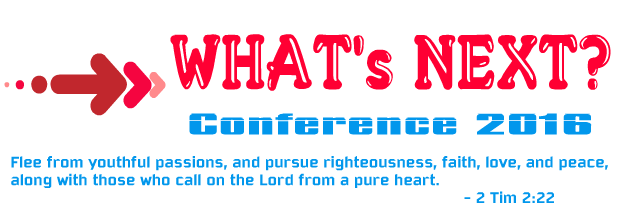 PLEASE PRINT THIS PAGE, FILL IT OUT and BRING IT WITH YOU TO THE CONFERENCE(Personal information will not be shared with any outside organization)Follow What’sNEXT? Conference on social media:facebook.com/whatsnextconf      Twitter and Instagram: @whatsnextconf What’sNEXT? Conference 2016 RegistrationWhat’sNEXT? Conference 2016 RegistrationWhat’sNEXT? Conference 2016 RegistrationName: High School: High School: Home Church: Home Church: Grade: Email: Email: Email: Colleges you are considering attending?Colleges you are considering attending?Colleges you are considering attending?Would you like to receive information about schools you are interested in from What’sNEXT? This may include resources about campus organizations or contact information for campus pastors/ministry leaders/students (we will not share your information with anyone). Would you like to receive information about schools you are interested in from What’sNEXT? This may include resources about campus organizations or contact information for campus pastors/ministry leaders/students (we will not share your information with anyone). YESNOHow did you hear about What’sNEXT? Conference?How did you hear about What’sNEXT? Conference?How did you hear about What’sNEXT? Conference?Can we contact you about What’sNEXT? Conference 2017 as information becomes available?Can we contact you about What’sNEXT? Conference 2017 as information becomes available?YES          NO